Решение № 45 от 25 апреля 2017 г. О внесении изменения в схему размещения нестационарных торговых объектов на территории муниципального округа Головинский в части включения в схему нестационарного торгового объекта по адресу: ул. Автомоторная, д.6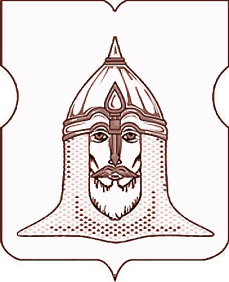 СОВЕТ ДЕПУТАТОВМУНИЦИПАЛЬНОГО ОКРУГА ГОЛОВИНСКИЙРЕШЕНИЕ 25 апреля 2017 года № 45О внесении изменения в схему размещения нестационарных торговых объектов на территории муниципального округа Головинский в части включения в схему нестационарного торгового объекта по адресу: ул. Автомоторная, д.6       В соответствии с пунктом 2 части 15 статьи 3 Закона города Москвы от 11 июля 2012 года № 39 «О наделении органов местного самоуправления муниципальных округов в городе Москве отдельными полномочиями города Москвы», согласно постановлению Правительства Москвы от 3 февраля 2011 года № 26-ПП «О размещении нестационарных торговых объектов, расположенных в городе Москве на земельных участках, в зданиях, строениях и сооружениях, находящихся в государственной собственности», на основании обращения жителей муниципального округа Головинский от 27 января 2017 года                            № 7-4-24/17Советом депутатов принято решение:1.        Внести в префектуру Северного административного округа города Москвы предложение о внесении изменения в схему размещения нестационарных торговых объектов на территории муниципального округа Головинский в части включения в схему нестационарного торгового объекта по адресу: ул. Автомоторная, д.6 со специализацией «Продукты».
2.        Администрации муниципального округа Головинский:2.1.     Направить настоящее решение в:- префектуру Северного административного округа города Москвы;- Департамент территориальных органов исполнительной власти города Москвы;- Департамент торговли и услуг города Москвы.2.2.          Опубликовать настоящее решение в бюллетене «Московский муниципальный вестник» и разместить на официальном сайте органов местного самоуправления муниципального округа Головинский www.nashe-golovino.ru.3.        Настоящее решение вступает в силу со дня его принятия.
4.        Контроль исполнения настоящего решения возложить на главу муниципального округа Головинский Архипцову Н.В.Главамуниципального округа Головинский                                                      Н.В. Архипцова